ПРИКАЗ № 104-О«18» октября 2018г.О внесении изменений в приказ от 05.12.2017 №86-О«О порядке применения бюджетной классификации Российской Федерации в части, относящейся к бюджету муниципального образования «Город Майкоп»В соответствии с абзацем 5 пункта 4 статьи 21 Бюджетного кодекса Российской Федерации  п р и к а з ы в а ю:Внести изменения в Приложения к приказу Финансового управления администрации муниципального образования «Город Майкоп» от 05.12.2017 №86-О «О порядке применения бюджетной классификации Российской Федерации в части, относящейся к бюджету муниципального образования «Город Майкоп» следующие изменения:В приложение №1 «Перечень и коды целевых статей расходов бюджета, применяемых при формировании и исполнении бюджета муниципального образования «Город Майкоп»:после строкидобавить строку:после строкидобавить строку: В приложение №3 «Уникальные направления расходов, увязанные с программными (непрограммными) целевыми статьями расходов бюджета»  после строки:добавить строку:после строки:добавить строку:2. Отделу финансово - правового, методологического и информационного обеспечения (Крамаренко И.В.) разместить настоящий приказ на официальном сайте Администрации МО «Город Майкоп» (http://www.maikop.ru).3. Контроль за исполнением настоящего приказа возложить на заместителя руководителя Ялину Л.В.4. Приказ «О внесении изменений в приказ от 05.12.2017 №86-О «О порядке применения бюджетной классификации Российской Федерации в части, относящейся к бюджету муниципального образования «Город Майкоп» вступает в силу со дня подписания. Руководитель                                                                         В. Н. ОрловАдминистрация муниципального образования «Город Майкоп»Республики АдыгеяФИНАНСОВОЕ УПРАВЛЕНИЕ385000, г. Майкоп, ул. Краснооктябрьская, 21тел. 52-31-58,  e-mail: fdmra@maikop.ru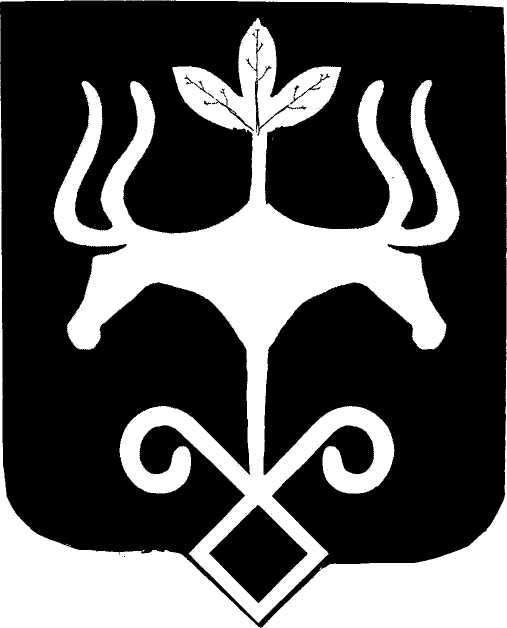 Адыгэ РеспубликэмМуниципальнэ образованиеу «Къалэу Мыекъуапэ» и АдминистрациеИФИНАНСОВЭ ИУПРАВЛЕНИЕ385000, къ. Мыекъуапэ,  ур. Краснооктябрьскэр, 21тел. 52-31-58,  e-mail: fdmra@maikop.ruОсновное мероприятие «Реализация мероприятий в области энергосбережения и повышения энергетической эффективности в муниципальном секторе»12 0 01 00000По данной целевой статье отражаются расходы на реализацию основного мероприятия «Реализация мероприятий в области энергосбережения и повышения энергетической эффективности в муниципальном секторе»Основное мероприятие «Разработка проектно-сметной документации и оснащение зданий, строений, сооружений приборами учета энергетических ресурсов, финансируемых за счет бюджета муниципального образования «Город Майкоп»12 0 02 00000По данной целевой статье отражаются расходы на реализацию основного мероприятия «Разработка проектно-сметной документации и оснащение зданий, строений, сооружений приборами учета энергетических ресурсов, финансируемых за счет бюджета муниципального образования «Город Майкоп»Подпрограмма «Построение (развитие) аппаратно-программного комплекса «Безопасный город» на территории муниципального образования «Город Майкоп» 04 2 00 00000По данной целевой статье отражаются расходы на реализацию мероприятий в рамках подпрограммы «Построение (развитие) аппаратно-программного комплекса «Безопасный город» на территории муниципального образования «Город Майкоп» на 2018-2020 годы»Основное мероприятие «Построение и развитие комплекса АПК «Безопасный город»04 2 01 00000По данной целевой статье отражаются расходы на реализацию основного мероприятия «Построение и развитие комплекса АПК «Безопасный город» 01060Изготовление удостоверений народного дружинникаПо данному направлению расходов отражаются расходы в рамках основного мероприятия « Создание условий для деятельности народных дружин» программы «Профилактика правонарушений в муниципальном образовании «Город Майкоп» на 2018-2020 годы» на изготовление удостоверений народного дружинника01070Обустройство системы уличного видеонаблюденияПо данному направлению расходов отражаются расходы в рамках основного мероприятия «Построение и развитие комплекса АПК «Безопасный город» подпрограмма «Построение (развитие) аппаратно-программного комплекса «Безопасный город» на территории муниципального образования «Город Майкоп» программы «Защита населения и территорий от чрезвычайных ситуаций, обеспечение пожарной безопасности и безопасности людей на водных объектах на территории муниципального образования «Город Майкоп» на 2018-2020 годы» на обустройство системы уличного видеонаблюдения01480Расходы на мероприятия по совершенствованию системы организации дорожного движения По данному направлению расходов отражаются расходы в рамках основного мероприятия «Совершенствование организации дорожного движения» муниципальной программы «Обеспечение безопасности дорожного движения в муниципальном образовании «Город Майкоп» на 2018-2020 годы»01490Установка узлов учета тепловой энергииПо данному направлению расходов отражаются расходы в рамках основного мероприятия «Разработка проектно-сметной документации и оснащение зданий, строений, сооружений приборами учета энергетических ресурсов, финансируемых за счет бюджета муниципального образования «Город Майкоп» муниципальной программы «Энергосбережение и повышение энергетической эффективности в муниципальном образовании «Город Майкоп» на 2018-2020 годы» на установку узлов учета тепловой энергии